¡Artistas estudiantes de Lakeside High School!Usa las artes para compartir tus reflexiones personales  sobre el tema de este año: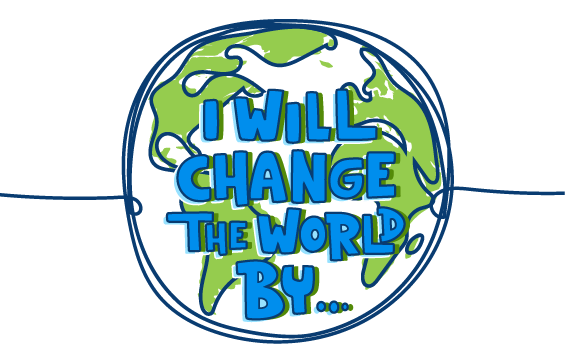                         Cambiaré el mundo por...Envíe cualquier número de entradas en estas seis categorías: LiteraturaArtes visualesComposición musicalProducción de Cine/VideoCoreografía de danza        Se aceptan inscripciones de artistas especiales en cada categoríaEnvíe su inscripción con un formulario completo a la papelera de REFLECTIONS en la oficina principalEntrega durante el horario escolar de lunes a viernes del 18 al 22 de octubre FECHA LÍMITE DE INSCRIPCIÓN:  4 PM Viernes 22 de octubre-----------------------------------------------------------------------------------------------------------------------------------------------------------¿QUÉ SUCEDE UNA VEZ QUE DEJO LA ENTRADA?Artistas experimentados revisarán su trabajo para la interpretación del tema, la creatividad y la técnica.Las presentaciones ganadoras avanzarán a la PTSA del Condado de Dekalb.  Los ganadores del condado generalmente se anuncian en enero y avanzan a la PTSA del estado de Georgia. Los ganadores estatales generalmente se anuncian en abril y avanzan a la PTSA Nacional para su revisión final.  Los ganadores nacionales generalmente se anuncian en junio.¡Explora las artes y exprésate!  Visite www.georgiapta.org/reflections  para obtener más información y adicional params.
NOMBRE DEL ESTUDIANTE ____________________________________ NOMBRE DEL PADRE/TUTOR ____________________________________________________DIRECCIÓN POSTAL ________________________La propiedad de cualquier envío seguirá siendo propiedad del participante, pero la participación en este programa constituye el permiso irrevocable del participante y el consentimiento de que la PTA puede mostrar, copiar, reproducir, mejorar, imprimir, sublicenciar, publicar, distribuir y crear trabajos derivados para fines de la PTA. La PTA no es responsable de las entradas perdidas o dañadas. La presentación de la participación en el programa de Reflexiones de la PTA constituye la aceptación de todas las reglas y condiciones. Estoy de acuerdo con la declaración anterior y las Reglas Oficiales deLas Reflexiones Nacionales de P TA.FIRMA DEL ESTUDIANTE _________________________________________GRADE DIVISION (Check One)ARTS CATEGORY (Check One)			COREOGRAFÍA				 DE DANZA PRIMARIA (Pre-K-Grado 2) INTERMEDIO (Grados (3-5)			 PRODUCCIÓN CINEMATOGRÁFICA ESCUELA INTERMEDIA (Grados 6-8)			 LITERATURA ESCUELA SECUNDARIA (Grados 9-12)			 COMPOSICIÓN MUSICAL ARTISTA ESPECIAL (Todos los grados)			 FOTOGRAFÍA							 ARTES VISUALES*Debe tener*TÍTULO DE LA OBRA ____________________________________________________________________Si se utiliza música de fondo en danza / película,se requiere citación. Incluya el recuento de palabras para la literatura. Lista de músicos o instrumentación para  música. Lista de dimensiones para  fotografía/artesvisuales.*DECLARACIÓN DEL ARTISTA  (En 10 a 100 palabras, describa su trabajo y cómo se relaciona con el tema)________________________________________________________________________________________________________________________________________________________________________________________________________________________________________________________________________________________________________________________________________________________________________           PAUTAS DE ENTRADA A LA CATEGORÍACoreografía de danza: Se aceptan obras en solitario y en conjunto de todos los estilos de danza. El participante debe ser el coreógrafo y también puede ser el intérprete o uno de los artistas. Si se utiliza música de fondo, cite en el formulario de inscripción.  El archivo de video no debe exceder los 5 minutos de duración y 1,000 MB (1,000 megabytes) en tamaño de archivo y estar en formato MP4, MOV o AVI.Producción cinematográfica: Los estilos de cortometrajes aceptados incluyen: Animación, narrativa, documental, experimental o presentación en medios. El uso de PowerPoint está prohibido. El participante debe ser el guionista, director de fotografía, editor y productor. Si se utiliza música de fondo, cite en el formulario de inscripción.  El archivo de video no debe exceder los 5 minutos de duración y 1,000 MB (1,000 megabytes) en tamaño de archivo y estar en formato MP4, MOV o AVI.Literatura:  Las formas aceptadas de ficción y no ficción incluyen: prosa, poesía, ensayo reflexivo, guión de guión y guión de juego, narrativa y cuento. Los participantes pueden escribir en su idioma principal siempre que también se adjuntó una traducción interpretativa al inglés.  El uso de material protegido por derechos de autor está prohibido. La escritura  no debe exceder las 2.000 palabras y puede ser escrita a mano o mecanografiada. Formatos aceptados: Impresión a una sola cara en papel de 8 1/2x11", archivo PDF.Composición musical: Se aceptan todos los estilos musicales y combinaciones de instrumentación. El participante debe ser el compositor y también puede ser el intérprete o ejecutante, o uno de los intérpretes. El uso de material protegido por derechos de autor está prohibido. Se debe incluir una grabación de audio de la composición  y no debe exceder los 5 minutos de duración y 1.000 MB (1.000 megabytes) de tamaño de archivo. Los formatos de archivo de audio aceptados incluyen: MP3 y WAV. La notación  (puntuación/tablatura) en formato PDF solo se requiere para las divisiones de secundaria y preparatoria. En lugar de una partitura anotada, el participante puede incluir una declaración reflexiva escrita que proporcione una explicación musicalmente técnica de cómo escribió la música (100 palabras o menos).Fotografía: La foto debe ser una sola imagen impresa / digital. No se aceptan collages ni colecciones de fotos. El participante debe ser el fotógrafo y puede utilizar una variedad de técnicas de edición digital que incluyen, entre otras, exposición múltiple, sándwich negativo y fotograma.  El uso de material protegido por derechos de autor está prohibido. Las dimensiones de la imagen de impresión  no deben ser inferiores a 3x5 pulgadas ni mayores de 8x10 pulgadas. Formatos de impresión aceptados: Montado en la alfombra o en la cartulina no más grande de 11x14 pulgadas. No se aceptan impresiones enmarcadas. Artes visuales: Se aceptan obras de bellas artes y artes de diseño, que incluyen, entre otras: dibujo arquitectónico y modelos, cerámica, collage, imágenes y gráficos generados por computadora, artesanías, dibujo, ropa y joyería de moda, trabajo de fibra, técnicas mixtas, pintura, grabado y escultura. El uso de material protegido por derechos de autor está prohibido. Las obras de arte 2D  deben montarse en material resistente y no más grande que 24x30 pulgadas con esteras. No se aceptan inscripciones enmarcadas. Incluya una imagen digital de la obra de arte con su envío. Las presentaciones de obras de arte 3D  no pueden ser más de 18 "X18"X18" y deben contener 3 imágenes digitales de obras de arte en diferentes ángulos. Formatos de archivo aceptados: JPEG, JPG y PNG.
Artista Especial: Los estudiantes que se identifican como que tienen una discapacidad y pueden recibir servicios bajo IDEA o ADA: Sección 504 pueden ingresar en la División de Artistas Especiales  o  división de grado más estrechamente alineada con sus habilidades funcionales. Consulte las Reglas oficiales para obtener más información.ELEGIBILIDAD DE ARTISTA ESPECIAL. La  División  Nacional de Artistas Especiales   de la PTA es una opción  para que los estudiantes  con discapacidades  que reciben  servicios  bajo  IDEA  o  ADA:  Sección  504  tengan la oportunidad y las  adaptaciones  que puedan  necesitar  para   poder para  participar  plenamente en el  programa. La  División   de Artistas  Especiales  ofrece reglas y  pautas  modificadas  para  garantizar  que cada estudiante  tenga  la  oportunidad de ser  parte  del   programa National  PTA  Reflections®.  ¿Quién califica como  una  persona discapacitada  bajo  la  ley? La  Ley  de Estadounidenses  con  Discapacidades  (ADA)  define a una  persona  con  una  discapacidad como  una  persona  que:  (1)  Tiene  un  impedimento  físico  o  mental  que  limita  sustancialmente  uno  o  más de  las  principales  actividades de la vida  de  esa  persona; (2)  Tiene  un  registro  de  tal  impedimento; o  (3)  Se  considera que    tiene tal impedimento.CÓMO PARTICIPAR.   Los estudiantes     que  se identifican  como  discapacitados  tienen  dos formas de  ingresar  al Programa Nacional  de Reflexiones®de  la  PTA.   Todos  los estudiantes  pueden  ingresar  en   una sola  división. El formulario de inscripción  para estudiantes  requiere la firma de los padres / tutores  legales.Opción 1. Ingresar  en  divisiones de nivel de grado:  Independientemente  de la  edad, los estudiantes    con  necesidades  especiales  pueden  ingresar  en  la  división de grado  más  estrechamente alineada con  sus  habilidades funcionales.   Los estudiantes no pueden  recibir    asistencia  que  no  sea la permitida  para  todos  los niños. Las  divisiones  son las    siguientes:  Primaria  (preescolar  –  grado  2); Intermedio  (grados  3-5);   Escuela Intermedia (grados  6-8); Escuela secundaria    (grados  9-12). Los estudiantes  son  reconocidos  y  premiados  como  parte  de  la  población  estudiantil en general  sin  tener en cuenta   las necesidades o desafíos especiales.   Opción 2. Ingrese  en la División de Artistas Especiales:  Los estudiantes elegibles  que ingresan a la  División  de Artistas Especiales   crean su  propia obra de arte,  pero  pueden  recibir  alojamiento no artístico y asistencia de un  adulto. Los estudiantes  son  reconocidos y premiados como  parte de la  División  de  Artistas  Especiales.  PAUTAS ESPECIALES PARA ARTISTAS. Los artistas especiales  deben seguir  las  reglas  y  pautas  generales  descritas  en las reglas  estudiantiles de la  categoría de artes  específicas  para  sus  presentaciones, modificadas    solo  por  adaptaciones  para  personas  con  discapacidades. La  adaptación,  en  general, debe ser  específica  y  limitada  a  la discapacidad del estudiante.  Adaptaciones permitidas:  Dada  la  diversa  gama de discapacidades físicas  y  mentales  que  existen,      sería  imposible    delinear  adaptaciones  específicas  para todas y  cada una  de  las  discapacidades,    pero  el  a continuación  se proporciona  una  lista  no  exhaustiva  de  alojamientos permitidos:  La División  de Artistas Especiales    no  se  dividirá  por  edad  o nivel de grado  escolar  tradicional.  Se permite el uso de  tecnología   adaptativa.Todas las presentaciones deben  ser  creadas  únicamente  por  el artista especial.   Sin embargo,  un  padre,  maestro  u  otro  adulto  puede  ayudar  al  artista  especial  a  escribir,  sostener  una  cámara,  etc.Adaptaciones que  no  están    permitidas:  Las personas que brindan asistencia  a  artistas  especiales no pueden,    de  ninguna  manera,  involucrarse    en  el  proceso  artístico  real  al:Selección personal de  un  título  para la obra de arte.Escribir, editar  o  interpretar la  declaración,  historia,  poesía  o guión del artista de un  estudiante.  Coreografiar un  baile,  componer  música  o  escribir  letras.Dibujar, pintar  o  crear  personalmente una presentación de artes  visuales,    elegir  un ángulo de cámara,  etc.Todos los participantes también deben seguir las Reglas Oficiales de ParticipaciónAl enviar una obra de arte al"Programa Nacional de Reflexiones de la PTA",los participantes aceptan y aceptan estar sujetos a las reglas oficiales de participación, así como a los requisitos de inscripción para su categoría y división artística específica. Es posible que se apliquen requisitos adicionales del programa estatal. Cualquier violación de estas reglas puede, a discreción de la PTA, resultar en la descalificación. Todas las decisiones de los revisores con respecto a este programa son definitivas y vinculantes en todos los aspectos. (La "PTA" a la que se hace referencia en estas reglas incluye a todas las PTA que revisan la presentación).ELEGIBILIDAD. Los estudiantes deben participar a través de una PTA / PTSA local. La elegibilidad de cada estudiante está determinada por la PTA/PTSA estatal y local. Un estudiante puede desarrollar una entrada dentro o fuera de la escuela.CATEGORÍAS ARTÍSTICAS. Hay seis categorías de artes: coreografía de danza, producción cinematográfica, literatura, composición musical, fotografía y artes visuales. Los estudiantes pueden ingresar al Programa Nacional de Reflexiones de la PTA en una o más categorías de artes. Consulte las reglas de cada categoría de artes para conocer los requisitos de ingreso adicionales.DIVISIONES DE GRADO. Los estudiantes pueden ingresar en la división apropiada para su grado (Primaria: Preescolar-Grado 2; Intermedio: Grados 3-5; Escuela Intermedia: Grados 6-8; Escuela secundaria: Grados 9-12; Artista especial: Todos los grados son bienvenidos). La División de Artistas Especiales  da la bienvenida a estudiantes de todos los grados y habilidades y ofrece adaptaciones no artísticas (por ejemplo, tecnología adaptativa; transcripción) para que los estudiantes participen plenamente en las Reflexiones de la PTA. Los asistentes deben abstenerse de participar en el proceso artístico (por ejemplo, desarrollar una declaración del artista, coreografía, letras de música, guiones gráficos, etc.) El reconocimiento y los premios de los estudiantes se anuncian como parte de la División de Artistas Especiales.CÓMO PARTICIPAR. Los participantes deben enviar sus obras de arte y el formulario de inscripción de los estudiantes a su programa local de PTA / PTSA de acuerdo con los procedimientos locales y estatales de la PTA. Los participantes deben seguir los requisitos e instrucciones específicos de cada categoría y división de artes. Comuníquese con los programas locales de la PTA para conocer los plazos e información adicional. REQUISITOS DE INGRESO. (Todos los participantes también deben seguir la categoría de artes y, si corresponde, las reglas de la División de Artistas Especiales)Solo se pueden enviar nuevas obras de arte inspiradas en el tema del año en curso.Cada entrada debe ser el trabajo original de un solo estudiante. Un adulto no puede alterar la integridad creativa del trabajo de un estudiante. Debido a que el programa está diseñado para alentar y reconocer la creatividad individual de cada estudiante, no se permite la ayuda de un adulto o la colaboración con otros estudiantes, excepto en la División de Artistas Especiales. Otras personas pueden aparecer o realizar el trabajo de un estudiante,pero el trabajo en sí debe ser el producto creativo de un solo estudiante. Solo un estudiante puede ser reconocido como el destinatario del premio por cada entrada.  Consulte las reglas específicas de la categoría de artes y las reglas especiales de la división de artistas para obtener más detalles.Cada entrada debe contener un título y todas las entradas deben incluir una declaración del artista. La declaración del artista comunica lo que inspiró el trabajo, cómo se relaciona con el tema y el contenido del trabajo. La declaración debe incluir al menos 10 palabras y no exceder las 100 palabras.El uso de material protegido por derechos de autor está prohibido, a excepción de la música de fondo en coreografías de danza y entradas de producción de películas. Si se utiliza en la coreografía de danza y las entradas de producción de películas, la música de fondo debe citarse en el formulario de inscripción. Las inscripciones plagiadas serán descalificadas. El uso de plantillas de PowerPoint está prohibido.SELECCIÓN Y NOTIFICACIÓN DE FINALISTAS. Las inscripciones se revisan a nivel local, regional, estatal y nacional. Cada PTA determina sus propios revisores para el programa. Las entradas se revisarán principalmente sobre qué tan bien el estudiante usa su visión artística para retratar el tema, su originalidad y creatividad. El programa National PTA Reflections® no establece restricciones sobre el contenido o el tema de las obras de arte enviadas por los niveles local, regional o estatal. La PTA Nacional se reserva el derecho de usar su discreción exclusiva para seleccionar las presentaciones que serán reconocidas a nivel nacional. Bajo ninguna condición los padres o estudiantes pueden ponerse en contacto con un revisor para disputar el estado / puntaje de cualquier entrada. Cada PTA, a su entera discreción, seleccionará a los finalistas para la exhibición y proporcionará premios / premios. Los premios se anuncian según los procedimientos locales y estatales. Los premios y eventos nacionales se anuncian el 1 de mayo de 2022 en  PTA.org/Reflections.PROPIEDAD Y LICENCIA. La propiedad de cualquier envío seguirá siendo propiedad del participante, pero la participación en este programa constituye el permiso irrevocable del participante y el consentimiento de que la PTA puede mostrar, copiar, reproducir, mejorar, imprimir, sublicenciar, publicar, distribuir y crear trabajos derivados para fines de la PTA. La PTA no es responsable de las entradas perdidas o dañadas. La presentación de la participación en el programa de Reflexiones de la PTA constituye la aceptación de todas las reglas y condiciones.ENTIDADES PARTICIPANTES. Este programa es administrado por la Asociación Nacional de Padres y Maestros (PTA) y afiliados de la PTA. Los grupos de padres no afiliados a la PTA Nacional no son elegibles para patrocinar este programa.